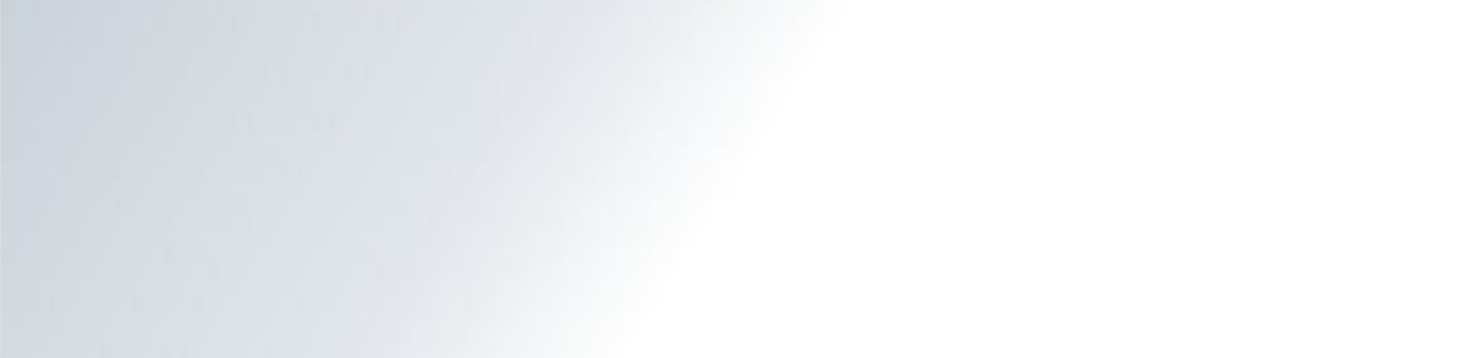 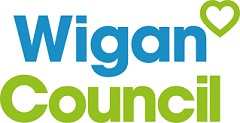 Wigan CouncilEHMTel: Fax:Wigan CouncilEHMTel: Fax:Closing Early HelpClosing Early HelpForm Start DateDate of ClosureDetail of ClosureReason for ClosurePlease give extra detail and specify the reason the case has closedSupporting FamiliesSupporting FamiliesHealthHealth1) Good Mental Health (Child/Young Person)Need Identified           Needs Partially Met               No Need Identified    Needs Not Met (Still Exist)             1a) Good Mental Health (Parent/Carer)Need Identified           Needs Partially Met               No Need Identified    Needs Not Met (Still Exist)             2) Physical Health (Child/Young Person)Need Identified           Needs Partially Met               No Need Identified    Needs Not Met (Still Exist)           Physical Health (Child/Young Person) OutcomeNeed Identified           Needs Partially Met               No Need Identified    Needs Not Met (Still Exist)             2a) Physical Health (Parent/Carer)Need Identified           Needs Partially Met               No Need Identified     Needs Not Met (Still Exist)        Comments3) Substance Use (Child/Young Person)Need Identified           Needs Partially Met               No Need Identified     Needs Not Met (Still Exist)            Comments3a) Substance Use (Parent/Carer)Need Identified           Needs Partially Met               No Need Identified     Needs Not Met (Still Exist)          Substance Use (Parent/Carer) OutcomeNeed Identified           Needs Partially Met               No Need Identified      Needs Not Met (Still Exist)           EducationEducation4) Good Early Years Development (0-5)N/A    Need Identified           Needs Partially Met      No Need Identified       Needs Not Met (Still Exist)          5) School Attendance, Behaviour and EngagementNeed Identified           Needs Partially Met               No Need Identified       Needs Not Met (Still Exist)          School Attendance, Behaviour and Engagement OutcomeNeed Identified           Needs Partially Met               No Need Identified       Needs Not Met (Still Exist)         CommentsEmployment, financial Stability & Secure HousingEmployment, financial Stability & Secure Housing6) Employment (Parent/Carer)Need Identified           Needs Partially Met               No Need Identified            Needs Not Met (Still Exist)Employment (Parent/Carer) OutcomeNeed Identified           Needs Partially Met               No Need Identified            Needs Not Met (Still Exist)Comments6a) Financial StabilityNeed Identified           Needs Partially Met               No Need Identified             Needs Not Met (Still Exist)6b) Not in Employment, Education or Training (NEET)N/A   Need Identified    Needs Partially Met         No Need Identified                   Needs Not Met (Still Exist)      7) Secure HousingNeed Identified           Needs Partially Met               No Need Identified              Needs Not Met (Still Exist)   Secure Housing OutcomeNeed Identified           Needs Partially Met               No Need Identified              Needs Not Met (Still Exist)   Comments7a) Is the Young Person aged between 16 & 17 and at risk of being excluded from the family homeN/A     Need Identified           Needs Partially Met              No Need Identified     Needs Not Met (Still Exist)          Being SafeBeing Safe8) Safe from Domestic Abuse (Child/Young Person)Need Identified           Needs Partially Met               No Need Identified              Needs Not Met (Still Exist)   8a) Safe from Domestic Abuse (Parent/Carer)Need Identified           Needs Partially Met               No Need Identified            Needs Not Met (Still Exist)     9) Safe from Abuse or Exploitation (Child/Young Person)Need Identified           Needs Partially Met               No Need Identified            Needs Not Met (Still Exist)     10) Families Diverted from Crime (Child/Young Person)Need Identified           Needs Partially Met               No Need Identified            Needs Not Met (Still Exist)     10a) Families Diverted from Crime (Parent/Carer)Need Identified           Needs Partially Met               No Need Identified             Needs Not Met (Still Exist)    FamilyFamily11) Good Family RelationshipsNeed Identified           Needs Partially Met               No Need Identified             Needs Not Met (Still Exist)    Good Family Relationships OutcomeNeed Identified           Needs Partially Met               No Need Identified            Needs Not Met (Still Exist)     Comments11a) Is the Child/Young person a young carer in need of supportN/A   Need Identified           Needs Partially Met       No Need Identified          Needs Not Met (Still Exist)       CommentsRecorded FeedbackRecorded FeedbackThe completed Episode should be discussed with the child/young person and their parents/carers.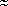 The completed Episode should be discussed with the child/young person and their parents/carers.